Standard N.Y.B.T.U. Form 8034 – Release of Part of Mortgaged Premises – Uniform AcknowledgmentCONSULT YOUR LAWYER BEFORE SIGNING THIS INSTRUMENT-THIS INSTRUMENT SHOULD BE USED BY LAWYERS ONLYTHIS INDENTURE, made the       day of      ,      .				BETWEENparty of the first part, andparty of the second part, WHEREAS, the party of the first part is the holder of the following mortgage        and of the bond         or notesecured thereby:Mortgage dated the       day of      ,      , made by      to      in the principal sum of $       and recorded       in Liber/ Reel         of section       of mortgages, page       in the office of the       of the      covering certain lands and tenements, of which the lands hereinafter described are part, andWHEREAS, the party of the first part, at the request of the party of the second part, has agreed to give up and surrender the lands hereinafter described unto the party of the second part, and to hold and retain the residue of the mortgaged lands as security for the money remaining due on said 		mortgage              ,NOW THIS INDENTURE WITNESSETH, that the party of the first part, in pursuance of said agreement and in consideration of       Dollars, lawful money of the , paid by the party of the second part, does grant, release and quitclaim unto the party of the second part, all that part of said mortgaged lands described as follows:TOGETHER with all right, title and interest, if any, of the party of the first part in and to any streets and roads abutting the above described premises to the center lines thereof and in and to any fixtures and articles of personal property which are now contained in said premises and which may be covered by said mortgage.TOGETHER with the hereditaments and appurtenances thereunto belonging, and all right, title and interest of the party of the first part, in and to the same, to the intent that the lands hereby released may be discharged from said 		mortgage		, and that the rest of the land in said	      mortgage	     specified may remain mortgaged to the party of the first part as heretofore.TO HAVE AND TO HOLD the lands and premises hereby released and quitclaimed to the party of the second part, and to the heirs, successors and assigns of the party of the second part forever, free, clear and discharged of and from all lien and claim under and by virtue of said 		mortgageaforesaid.IN PRESENCE OF:	IN WITNESS WHEREOF, the party of the first part has executed this release the day and year first above written.ReleaseOf Part of Mortgaged PremisesTitle No.       TOSECTION		     BLOCK			      TOWN	     STREET ADDRESS	     RETURN BY MAIL TO:STANDARD FORM OF  BOARD OF TITLE UNDERWRITERS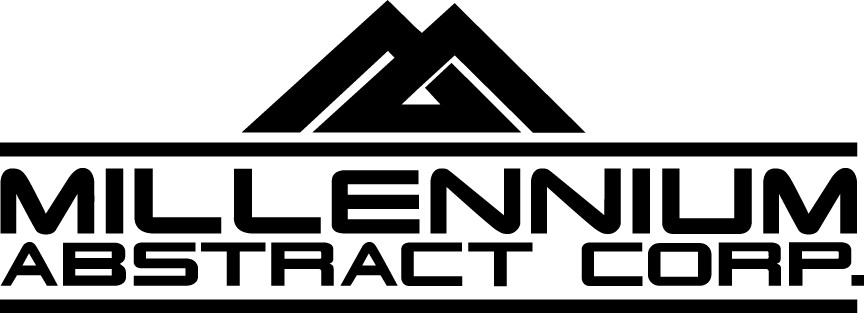 RESERVE THIS SPACE FOR USE OF RECORDING OFFICETO BE USED ONLY WHEN THE ACKNOWLEDGMENT IS MADE IN TO BE USED ONLY WHEN THE ACKNOWLEDGMENT IS MADE IN State of , County of       ss:On the       day of       in the year      before me, the undersigned, personally appearedpersonally known to me or proved to me on the basis of satisfactory evidence to be the individual(s) whose name(s) is (are) subscribed to the within instrument and acknowledged to me that he/she/they executed the same in his/her/their capacity(ies), and that by his/her/their signature(s) on the instrument, the individual(s), or the person upon behalf of which the individual(s) acted, executed the instrument.___________________________________________________(signature and office of individual taking acknowledgment)State of , County of       ss:On the       day of        in the year      before me, the undersigned, personally appearedpersonally known to me or proved to me on the basis of satisfactory evidence to be the individual(s) whose name(s) is (are) subscribed to the within instrument and acknowledged to me that he/she/they executed the same in his/her/their capacity(ies), and that by his/her/their signature(s) on the instrument, the individual(s), or the person upon behalf of which the individual(s) acted, executed the instrument.__________________________________________________(signature and office of individual taking acknowledgment)TO BE USED ONLY WHEN THE ACKNOWLEDGMENT IS MADE TO BE USED ONLY WHEN THE ACKNOWLEDGMENT IS MADE State (or , Territory, or Foreign Country) of 	     	ss:On the       day of       in the year        before me, the undersigned, personally appearedpersonally known to me or proved to me on the basis of satisfactory evidence to be the individual(s) whose name(s)  is (are) subscribed to the within instrument and acknowledged to me that he/she/they executed the same in his/her/their capacity(ies), and that by his/her/their signature(s) on the instrument, the individual(s), or the person upon behalf of which the individual(s) acted, executed the instrument, and that such individual made such appearance before the undersigned in the      in                                                                               .       (insert the City or other political subdivision)	  (and insert the State or Country or other place the acknowledgment was taken)_______________________________________________________(signature and office of individual taking acknowledgment)State (or , Territory, or Foreign Country) of 	     	ss:On the       day of       in the year        before me, the undersigned, personally appearedpersonally known to me or proved to me on the basis of satisfactory evidence to be the individual(s) whose name(s)  is (are) subscribed to the within instrument and acknowledged to me that he/she/they executed the same in his/her/their capacity(ies), and that by his/her/their signature(s) on the instrument, the individual(s), or the person upon behalf of which the individual(s) acted, executed the instrument, and that such individual made such appearance before the undersigned in the      in                                                                               .       (insert the City or other political subdivision)	  (and insert the State or Country or other place the acknowledgment was taken)_______________________________________________________(signature and office of individual taking acknowledgment)